PREDSEDA NÁRODNEJ RADY SLOVENSKEJ REPUBLIKYČíslo: CRD-2041/2015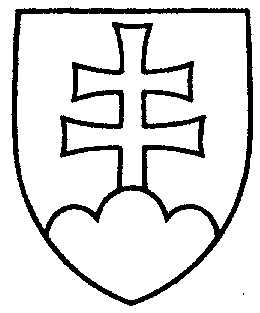 1837ROZHODNUTIEPREDSEDU NÁRODNEJ RADY SLOVENSKEJ REPUBLIKYz 26. októbra 2015o pridelení návrhu zákona, podaného poslancami Národnej rady Slovenskej republiky na prerokovanie výborom Národnej rady Slovenskej republiky	N a v r h u j e m	Národnej rade Slovenskej republiky	A.  p r i d e l i ť	návrh poslancov Národnej rady Slovenskej republiky Daniela LIPŠICA a Igora MATOVIČA na   vydanie  zákona,  ktorým   sa mení a dopĺňa zákon č. 595/2003 Z. z. o dani z príjmov v znení neskorších predpisov (tlač 1832), doručený 23. októbra 2015	na prerokovanie	Ústavnoprávnemu výboru Národnej rady Slovenskej republiky a	Výboru Národnej rady Slovenskej republiky pre financie a rozpočet;	B.  u r č i ť	a) k návrhu zákona ako gestorský Výbor Národnej rady Slovenskej republiky 
pre financie a rozpočet,	 b) lehotu na prerokovanie návrhu zákona v druhom čítaní vo výbore 
do 21. januára 2016  a v gestorskom výbore do 22. januára 2016.Peter   P e l l e g r i n i   v. r.